Feedback Form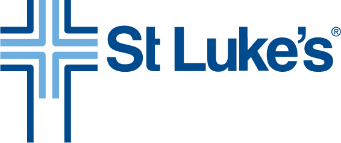 Patient Name:	_________________________________________________________________Date of Birth: 	_________________________________________________________________Address: 	_________________________________________________________________ Phone: 		_________________________________________________________________Submitted by: 	_________________________________________________________________This concern is regarding my bill: ❑ Yes ❑ No This concern is regarding my patient care: ❑ Yes ❑ No Did you discuss this concern with a member of your health care team? ❑ Yes ❑ NoREQUIREDWho was involved: _______________________________________________________Date when the issue occurred: ______________________________________________Location where the issue occurred: __________________________________________Please provide a brief statement about your complaint and how you would like to resolve your complaint: ________________________________________________________________________________________________________________________________________________________________________________________________________________________________________________________________________________________________________________________By submitting this form to Patient Relations at St. Luke’s Health System:I authorize the St. Luke's Patient Relations to review the above concern on my behalf. I understand that Patient and Family Relations will review my medical record and/or discuss my case with my health care provider(s). I understand that Patient and Family Relations will provide a written response by mail to the patient or appropriate patient representative upon completion of the review.  Signature: ________________________________________________	Date: ____________________Return to: St. Luke's Health SystemATTN: Patient and Family Relations190 E. Bannock StreetBoise, ID 83712(208) 381-1420 or 1-800-579-0061patientrelations@slhs.org